VlastivedaMeno:Priezvisko:Trieda: 6.AVypracoval (a): Mgr. Martina Krajčovič IľkováDomáce úlohy od 25.01.2020 – 29.01.2020Opakovanie                                  Orientácia podľa svetových stránOpakovanie:BRATISLAVAPrečítaj si pojmovú mapu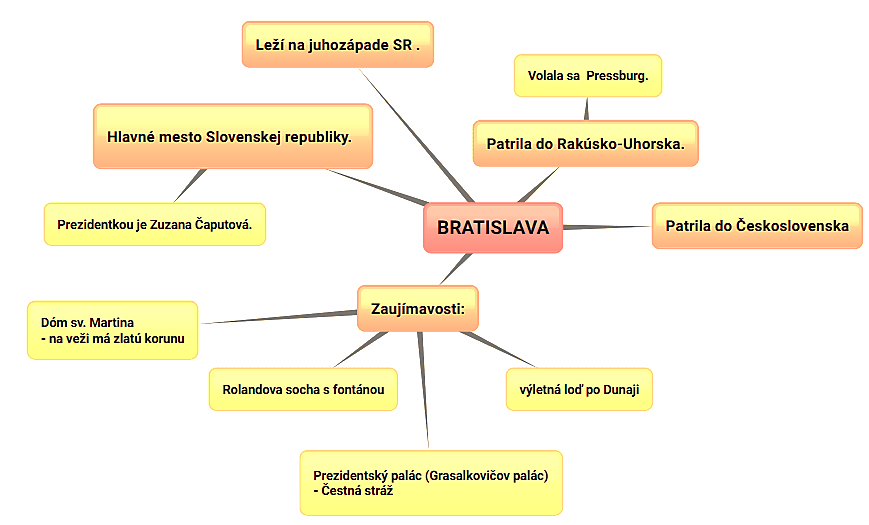 Z pojmovej mapy vypíš urob krátke výpisky____________________________________________________________________________________________________________________________________________________________________________________________________________________________________________________________________________________________________________________________________________________________________________________________________________________________________________________________Opakovanie Štátne symbolyHymna Slovenskej republikyHymna je slávnostná skladba, pri ktorej ľudia stoja v pozore, pozerajú vpred, ruky sú pri tele. Nesmie sa pri jej znení vyvádzať, smiať, šaškovať, chodiť, behať...Štátna hymna sa hrá alebo spieva najmä pri príležitosti štátnych sviatkov, pamätných dní, výročí a pri iných významných príležitostiach, napr. pri medzištátnych športových zápasoch. Hymna patrí k štátnym symbolom Slovenskej republiky. Okrem hymny k štátnym symbolom patrí aj: štátna vlajka SR, štátny znak SR a štátna pečať SR. Prezidentkou SR je Zuzana Čaputová a ako symbol svojej moci používa štandardu prezidenta SR. Hymnu SR nájdeme tu: https://www.youtube.com/watch?v=peZ-qM5lOIwText hymny napísal Janko Matúška, melódiu prevzal z piesne Kopala studienku: https://www.youtube.com/watch?v=Avf_atBzsbQRozširujúce učivo –pre zaujímavosť:Hymnu má každý štát. Rakúsa hymna: https://www.youtube.com/watch?v=45XsyYys6fYČeská hymna: https://www.youtube.com/watch?v=vCbRsGMb1fs Nemecká hymna: https://www.youtube.com/watch?v=g3VTmfXVdooHymna Európskej únie – Óda na radosť z9. symfónie Ludwiga van Beethovena, text napísal Friedrich Schiller(čítame Fridrich Šiler): https://www.youtube.com/watch?v=sf8k-ZB53swOpakovanie - Štátne symboly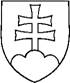 1. Vyfarbi štátny znak2. Doplň štátne symbolyŠtátny________________________Štátna________________________Štátna________________________Štátna_____________________________________________________3. Koľko rokov existuje samostatná Slovenská republika?4. Vyfarbi štátnu vlajku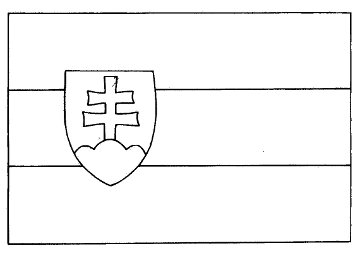 5. Doplň text hymny:Nad ___________ sa ________________ hromy ____________bijú, zastavme ich ______________ veď sa oni stratia _______________ožijú.To______________ naše ______________ tvrdo spalo- ________________________hromu vzbudzujú _______________aby sa ______________________. 
6. Ako sa volá prezident Slovenskej republiky?______________________________________________________________________________7. Dominantou mesta Bratislava je:SKÝBRALAVTIS   RDHA _______________________________Opakovanie:ŽIVOT SLOVANOVVyber správne slova a doplň do textu: ( roľníctvom, obilniny, strukoviny, repu, kapustu, hák, kosák, klčovnicu, pluh, dobytok, ovce, prasce, chlieb, varená kaša z hrachu alebo prosa, vlny, ľanu).Naši predkovia sa zaoberali prevažne _________________ .Na obrábanie pôdy používali jednoduché nástroje: motyku, ____________________________________________________ .Pestovali _________, __________, ____________, ____________,ľan, a konope, alebo aj ovocné stromy.Aby v zime nemuseli loviť zver, chovali napríklad ___________,________________, _________________.Hlavnou potravou im bol ___________, a _____________________alebo prosa.Ženy priadli vlákno z ovčej _________, ___________ a konopí.Nakresli nástroj na obrábanie pôdyV smerovej ružici vyznač skratky hlavných a vedľajších  svetových strán.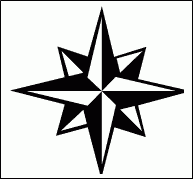 Napíš hlavné svetové strany:______________________________________    ______________________________________    ______________________________________    ______________________________________Napíš vedľajšie svetové strany:______________________________________    ___________________________________     ___________________________________    ____________________________________